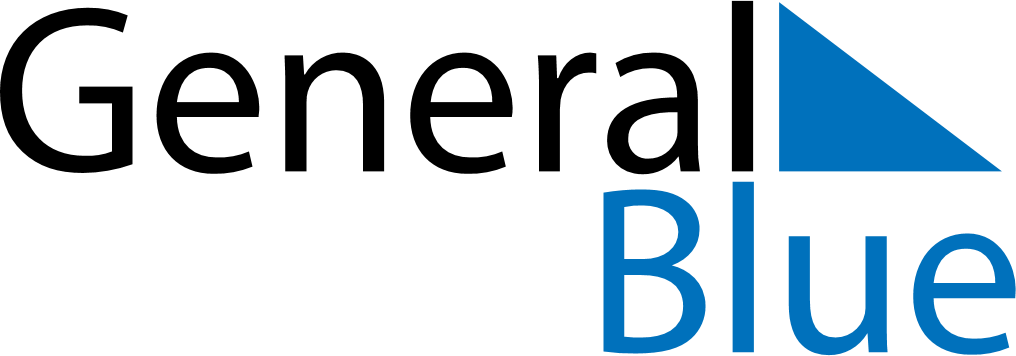 May 2024May 2024May 2024May 2024May 2024May 2024Changji, Xinjiang, ChinaChangji, Xinjiang, ChinaChangji, Xinjiang, ChinaChangji, Xinjiang, ChinaChangji, Xinjiang, ChinaChangji, Xinjiang, ChinaSunday Monday Tuesday Wednesday Thursday Friday Saturday 1 2 3 4 Sunrise: 5:02 AM Sunset: 7:13 PM Daylight: 14 hours and 11 minutes. Sunrise: 5:00 AM Sunset: 7:14 PM Daylight: 14 hours and 13 minutes. Sunrise: 4:59 AM Sunset: 7:15 PM Daylight: 14 hours and 16 minutes. Sunrise: 4:58 AM Sunset: 7:17 PM Daylight: 14 hours and 19 minutes. 5 6 7 8 9 10 11 Sunrise: 4:56 AM Sunset: 7:18 PM Daylight: 14 hours and 21 minutes. Sunrise: 4:55 AM Sunset: 7:19 PM Daylight: 14 hours and 24 minutes. Sunrise: 4:54 AM Sunset: 7:20 PM Daylight: 14 hours and 26 minutes. Sunrise: 4:52 AM Sunset: 7:21 PM Daylight: 14 hours and 29 minutes. Sunrise: 4:51 AM Sunset: 7:22 PM Daylight: 14 hours and 31 minutes. Sunrise: 4:50 AM Sunset: 7:24 PM Daylight: 14 hours and 33 minutes. Sunrise: 4:49 AM Sunset: 7:25 PM Daylight: 14 hours and 36 minutes. 12 13 14 15 16 17 18 Sunrise: 4:47 AM Sunset: 7:26 PM Daylight: 14 hours and 38 minutes. Sunrise: 4:46 AM Sunset: 7:27 PM Daylight: 14 hours and 40 minutes. Sunrise: 4:45 AM Sunset: 7:28 PM Daylight: 14 hours and 43 minutes. Sunrise: 4:44 AM Sunset: 7:29 PM Daylight: 14 hours and 45 minutes. Sunrise: 4:43 AM Sunset: 7:30 PM Daylight: 14 hours and 47 minutes. Sunrise: 4:42 AM Sunset: 7:31 PM Daylight: 14 hours and 49 minutes. Sunrise: 4:41 AM Sunset: 7:33 PM Daylight: 14 hours and 51 minutes. 19 20 21 22 23 24 25 Sunrise: 4:40 AM Sunset: 7:34 PM Daylight: 14 hours and 53 minutes. Sunrise: 4:39 AM Sunset: 7:35 PM Daylight: 14 hours and 55 minutes. Sunrise: 4:38 AM Sunset: 7:36 PM Daylight: 14 hours and 57 minutes. Sunrise: 4:37 AM Sunset: 7:37 PM Daylight: 14 hours and 59 minutes. Sunrise: 4:36 AM Sunset: 7:38 PM Daylight: 15 hours and 1 minute. Sunrise: 4:36 AM Sunset: 7:39 PM Daylight: 15 hours and 3 minutes. Sunrise: 4:35 AM Sunset: 7:40 PM Daylight: 15 hours and 4 minutes. 26 27 28 29 30 31 Sunrise: 4:34 AM Sunset: 7:41 PM Daylight: 15 hours and 6 minutes. Sunrise: 4:33 AM Sunset: 7:42 PM Daylight: 15 hours and 8 minutes. Sunrise: 4:33 AM Sunset: 7:42 PM Daylight: 15 hours and 9 minutes. Sunrise: 4:32 AM Sunset: 7:43 PM Daylight: 15 hours and 11 minutes. Sunrise: 4:31 AM Sunset: 7:44 PM Daylight: 15 hours and 12 minutes. Sunrise: 4:31 AM Sunset: 7:45 PM Daylight: 15 hours and 14 minutes. 